CÁLCULO REGAL DE HORASCaicó/ RN:_______de______________de___________.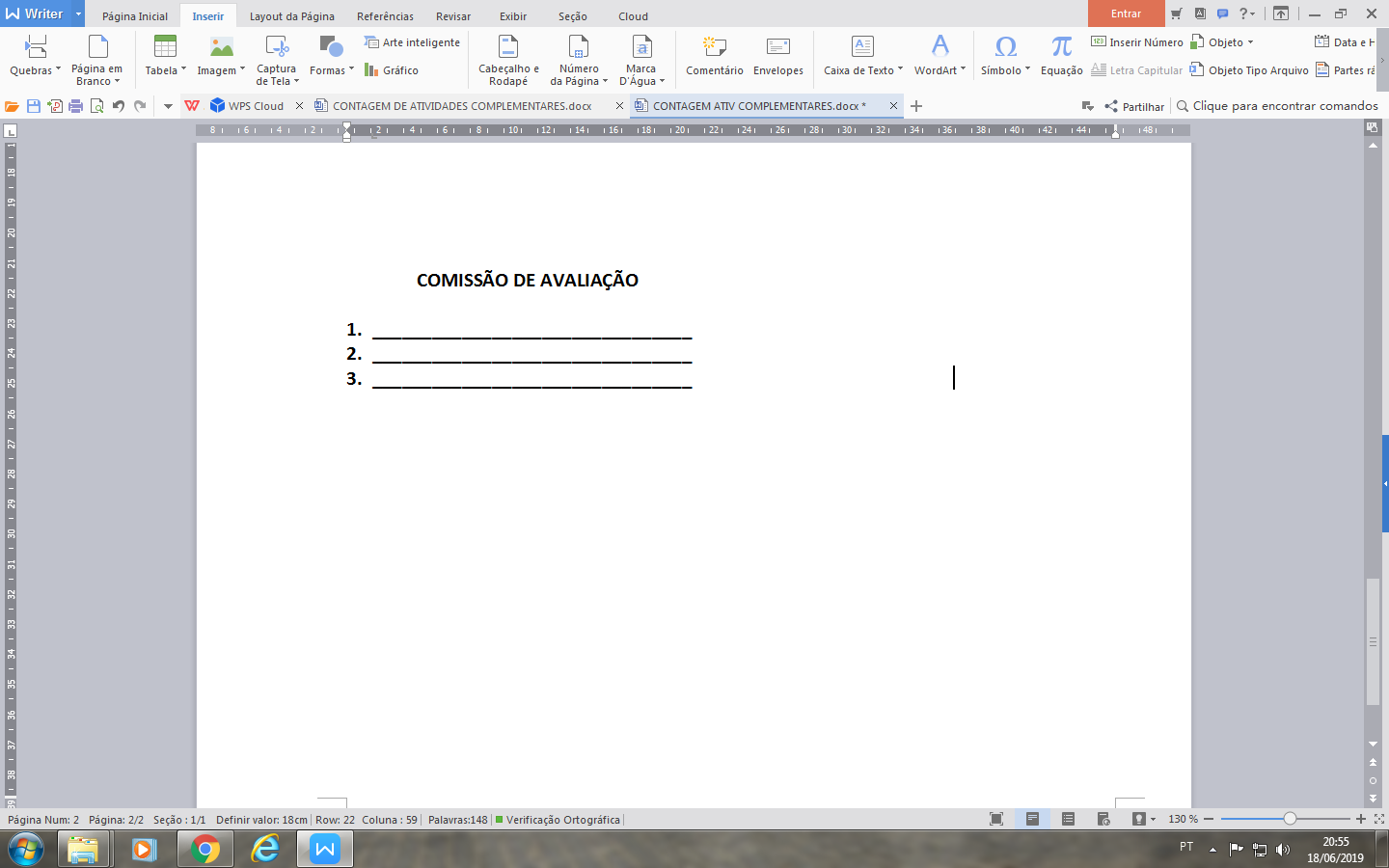 ATIVIDADES DE ENSINO (Atividades Didáticas)1ATIVIDADES DE ENSINO (Atividades Didáticas)1LOCALPERÍODOCHCHHORAS APROV.HORAS APROV.TOTAL01020304050607080910ATIVIDADES DE PESQUISA2ATIVIDADES DE PESQUISA2LOCALPERÍODOCHHORAS APROV.HORAS APROV.TOTALTOTAL010203040506070809Atividades de Extensão3Atividades de Extensão3LOCALPERÍODOCHHORAS APROV.HORAS APROV.TOTALTOTAL0102030405060708091011121314151617181920ATIVIDADES DE REPRESENTAÇÃO ESTUDANTIL, APOIO TÉCNICO OU OUTRAS4ATIVIDADES DE REPRESENTAÇÃO ESTUDANTIL, APOIO TÉCNICO OU OUTRAS4LOCALPERÍODOCHHORAS APROV.HORAS APROV.TOTALTOTAL01020304050607080910ENSINO PESQUISAEXTENSÃOREP. ESTUDANTIL OUTRASTOTAL1Relacionadas à docência, ex. PIBIB; Bolsas, exemplo: bolsas voluntárias (exceto de pesquisa ou de ensino), IEL (a ser avaliados pelo comissão do curso)2Relacionadas à pesquisa, ex. Bolsa de pesquisa no laboratório;3Eventos no geral, com: Congressos, Seminários, Oficinas, apresentações em eventos...4representações como CA, DA, DCE;  apoio técnico.